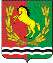 АДМИНИСТРАЦИЯМУНИЦИПАЛЬНОГО ОБРАЗОВАНИЯ СТАРОМУКМЕНЕВСКИЙ СЕЛЬСОВЕТАСЕКЕЕВСКОГО РАЙОНА ОРЕНБУРГСКОЙ ОБЛАСТИП О С Т А Н О В Л Е Н И Е18.01.2024	    	                  с.Стаомукменево	                      	  	№ 2-пОб установлении расходного обязательствамуниципального образования Старомукменевский сельсоветАсекеевского района Оренбургской области          В целях решения вопросов местного значения в соответствии с полномочиями, определенными Федеральным законом от 06.10.2003                              № 131-ФЗ «Об общих принципах организации местного самоуправления в Российской Федерации», руководствуясь уставом муниципального образования Старомукменевский сельсовет Асекеевского района Оренбургской области, ПОСТАНОВЛЯЮ:         1. Установить расходные обязательства муниципального образования Старомукменевский сельсовет Асекеевского района Оренбургской области                     по предоставлению субсидий на софинансирование мероприятий                            по капитальному ремонту и ремонту автомобильных дорог общего пользования населенных пунктов в рамках государственной программы Оренбургской области «Развитие транспортной системы Оренбургской области».	2. Установить, что финансовое обеспечение расходного обязательства, указанного в пункте 1 настоящего постановления, осуществляется за счет поступающих субсидий из областного бюджета.	3. Органам, осуществляющим данное полномочие, является администрация муниципального образования Старомукменевский сельсовет Асекеевского района Оренбургской области.         4.Контроль за исполнением данного постановления оставляю за собой.	5. Постановление вступает в силу со дня его подписания и распространяется на правоотношения, возникшие  с 01 января 2024 года.Глава муниципального образования:                                               Р.А.Каюмова   Разослано: в дело, прокурору района, строительному отделу